ExpectationsRestroomHallwayCafeteriaPlaygroundBusClassroomSSafety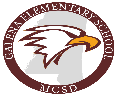 Keep hands, feet and objects to yourselfWalk carefully in and out of the restroomKeep hands, feet and objects to yourselfWalk on the right side of the hallwayKeep hands, feet and objects to yourselfUse good manners with your foodSit correctly in your seatStay at your tableKeep hands, feet and objects to yourselfWalk on the concreteUse equipment the way it is intended to be usedKeep hands, feet and objects to yourselfStay in your seat and face forwardKeep your feet on the floor, back against the seat and bookbag in your lapOOwnershipKeep the restroom cleanUse it, flush it, wash/dry hands and out the doorDispose of items properlyKeep personal items outside the restroomUse a whisper voiceDispose of items properlyMake sure hallway is clean and free of trashUse a whisper voiceGet what you need the first time you go through the lineClean your areaTake all personal belongings with youMake sure playground area is clean and free of trashUse whisper voiceTake all personal belongings with youMake sure bus is clean and free of trashAAttitudeStay focused and take care of your businessUse appropriate languageValue displays without touchingUse kind and polite wordsUse kind and polite wordsBe considerate of other’s feelingsBe mild, not wildPlay fairInclude othersUse kind words and politeEnter/Exit the bus appropriatelyUse kind and polite wordsRRespectFollow adult directionsUse appropriate languageBe considerate of other student’s privacyFollow adult directionsUse appropriate languageUse appropriate body spacingFollow adult directionsUse appropriate languageFollow adult directionsUse appropriate languageFollow adult directionsUse appropriate languageUse appropriate body spacing